Vyplněnou žádost (příp. sken) zašlete paní Lence Soukopové (lenka.soukopova@upol.cz) z OŘLZ RUP minimálně měsíc před datem, kdy Vám vzniká nárok na příspěvek.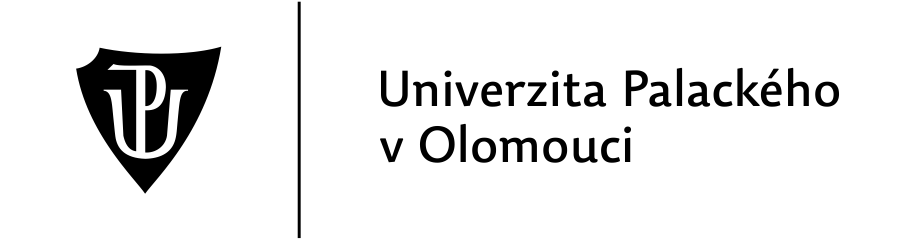 Křížkovského 8, 771 47 OlomoucKřížkovského 8, 771 47 OlomoucŽÁDOST ZAMĚSTNANCEo poskytnutí příspěvku zaměstnavatele ze sociálního fondu RUP na rok 2023ŽÁDOST ZAMĚSTNANCEo poskytnutí příspěvku zaměstnavatele ze sociálního fondu RUP na rok 2023Osobní čísloPříjmení, jméno, titulPracoviště (oddělení)Zvolená varianta čerpání příspěvku ze sociálního fondu RUP na rok 2023Podpisem této žádosti prohlašuji, že souhlasím s tím, aby zaměstnavatel předal moje osobní údaje v rozsahu jméno, příjmení a osobní číslo společnosti Sodexo Pass Česká republika a.s., se sídlem Radlická 2, 150 00, Praha 5 – Smíchov, IČ 61860476. Sodexo je následně zpracuje v souladu se smlouvou, a to v rozsahu potřebném pro výrobu FlexiPass Card a evidenci čerpaných benefitů.Podpisem této žádosti prohlašuji, že souhlasím s tím, aby zaměstnavatel předal moje osobní údaje v rozsahu jméno, příjmení a osobní číslo společnosti Sodexo Pass Česká republika a.s., se sídlem Radlická 2, 150 00, Praha 5 – Smíchov, IČ 61860476. Sodexo je následně zpracuje v souladu se smlouvou, a to v rozsahu potřebném pro výrobu FlexiPass Card a evidenci čerpaných benefitů.V  dne ……………………………………………podpis zaměstnanceJméno a příjemníFunkceDatumPodpisZa správnost údajů, že je u zaměstnance dán nárok na zvolenou variantu příspěvku, potvrzujePersonální referentka RUP